Шарапова Тетяна Анатоліївна, кандидат фармацевтичних наук, доцент
Біографія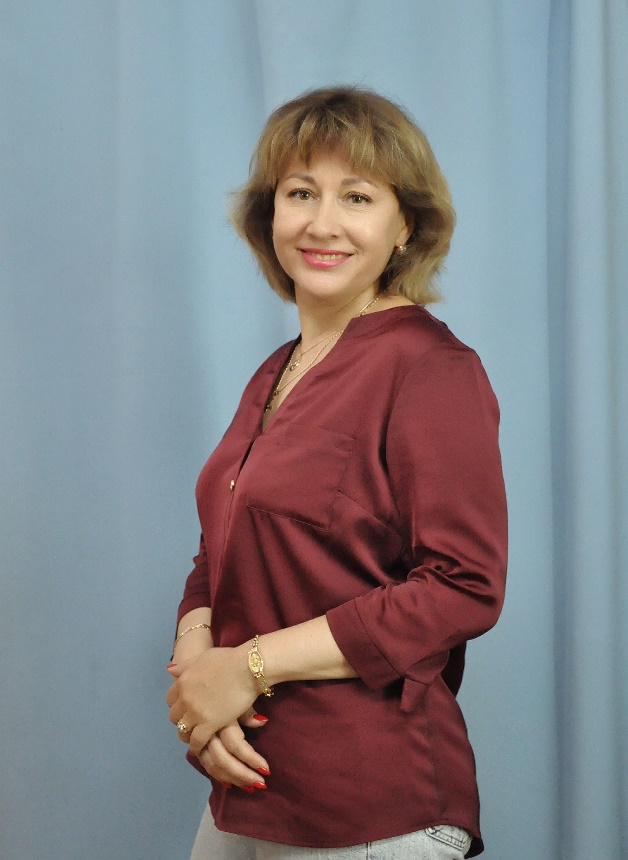 У 1993 році з відзнакою закінчила Запорізький медичний інститут  за спеціальністю «Фармація». З 1993 по 1996 рік - очний аспірант кафедри органічної хімії Запорізького медичного інституту.  У 1996 році захистила кандидатську дисертацію за спеціальністю 15.00.05  «Фармацевтична хімія та фармакогнозія» на тему «Синтез, фізико-хімічні та біологічні властивості N- похідних 8-аміно(гідразиноксантинів)» у Запорізькому державному медичному університеті . У 2003 році отримала вчене звання доцента кафедри хімії Запорізької державної інженерної академії. Виконувала обов'язки заступника декана з навчальної роботи. З вересня 2017 року обіймала посаду начальника начального відділу Запорізької державної інженерної академії. З січня 2019 року – заступник директора з навчально-виховної роботи Інженерного інституту Запорізького національного університету, а з 01.06.2020 – заступник директора з навчальної роботи Інженерного навчально-наукового інституту ЗНУ. Педагогічний стаж понад 22 рокиНаукова роботаКоло наукових інтересів: пошук біологічно-активних сполук серед похідних ксантину і пурину; синтез; вивчення фізико-хімічних, мікробіологічних та фармакологічних властивостей синтезованих сполук.Має у співавторстві близько 240 наукових, навчально-методичних статей, тез, посібників та методичних розробок, положень з організації освітнього процесу, стандартів закладу вищої освіти , 1 патент на винахід. За значний особистий внесок в підготовку кадрів та досягнення в професійній діяльності нагороджена почесними грамотами Управління освіти і науки Запорізької ОДА, Управління з питань охорони здоров'я Запорізької міської ради, Департаменту охорони здоров'я Запорізької ОДА, Виконавчого комітету Запорізької міської ради, Міністерства охорони здоров'я України.